AGENDARegular Session: February 22, 2023Pledge of AllegianceRoll CallPublic CommentsCommittee ReportsPROPERTY:  Chris PonchakPOLICE, FIRE and EMS:  Michael ZrenchakLEGISLATION:  David SowaPARKS & RECREATION:  Janice MatyasovskyThe Senior Dinner will be held on Tuesday, March 14, 2023 at 6:00pm at the Liberty Borough Fire Hall.Easter Egg Hunt will be held on April 1, 2023.  HEALTH & ORDINANCE: Chris PonchakLIGHTS:  Michael Matlos FINANCE:  Elizabeth LapeMotion to Pay:  Bills for Ratification of $85,259.27 and List of Bills to Pay $17,488.09 Bills for Ratification:List of Bills to Pay:PERSONNEL:  Tim SlossMotion to accept William Wall’s verbal resignation on January 25, 2022.Motion to ratify the hiring of Aaron Artz on February 3, 2023 as a part-time police officer for the Borough of Liberty.  STREETS AND SEWERS: Tim SlossMotion to adopt Ordinance 2023-01 raising the sewage rate to $17.50 per 1,000 gallons.    MAYOR’S REPORT:  Larry Sikorski, MayorSOLICITOR’S REPORT:  Matt RacunasENGINEER’S REPORT:  Don GlennUpdate on the old school demolition.  OLD BUSINESS:Motion to appoint Amanda Rausch to the Zoning Hearing Board.3415 Liberty Way – Main sewer line/lateral issue reimbursement $3,450  Council is asking for Letters of Interest for the Zoning Board (1 Seats). NEW BUSINESS:ALOM Spring Educational Conference in Seven Springs April 13-16,2023.Penn State Justice and Safety Institute Grant Writing Class April 10 - 12 $499.00CORRESPONDENCE:Motion to accept the typed minutes from the January 25, 2022 meeting.Next meeting dates/times:  Work Session, Wednesday March 8, 2023 at 6:00 pm – Regular Session, Wednesday, March 22, 2023 at 6:00 pm.Motion to adjourn	01/26/2023EFTADP [CHECKS]-13,906.3001/26/2023EFTADP-5,023.8502/03/2023EFTADP [INVOICE]-96.7802/01/2023EFTADP [INVOICE]-270.4002/10/2023EFTPA SCDU-82.5202/17/2023EFTADP [INVOICE]-79.6902/08/20234579CARGILL INC-5,631.5002/08/20234580DUQUESNE LIGHT CO-3,507.8102/06/202312451COMMONWEALTH OF PA-11,162.0002/08/202312452DUQUESNE LIGHT CO-234.8802/08/202312453GLENN ENGINEERING & ASSOC-195.0002/08/202312454PA MUNICIPAL SERVICE CO-1,027.3702/08/202312455PA ONE-CALL SYSTEM INC-8.1901/26/202323148Athletic Field Pros-6,467.6701/26/202323149SLACK OVERHEAD DOORS-4,780.0001/26/202323150Superior Equipment and Supply-2,990.7401/26/202323151Swede Construction Corp-15,165.0002/06/202323152AFLAC-223.3602/08/202323153AMERICAN LEGAL SERVICES-50.6802/08/202323154DERKAS AUTO SERVICE-133.0202/08/202323155DUQUESNE LIGHT CO-480.4802/08/202323156FIRST COMMONWEALTH BANK (CREDIT CARD)-549.5302/08/202323157GENERAL CODE-995.0002/08/202323158GLENN ENGINEERING & ASSOC-3,621.5002/08/202323159HOME DEPOT-26.9102/08/202323160KUSH KUSTOMS-1,901.0002/08/202323161MON VALLEY INDEPENDENT-75.2502/08/202323162ONE DIGITAL-40.0002/08/202323163PA Turnpike-4.4002/08/202323164PEOPLES NATURAL GAS-958.6202/08/202323165RACUNAS LAW GROUP LLC-1,500.0002/08/202323166Safsecur LLC-808.3402/08/202323167STEEL RIVERS COG-2,348.3102/08/202323168T-MOBILE-175.8302/08/202323169VERIZON GARAGE-57.4402/08/202323170WESTCOM WIRELESS INC-55.0002/08/202323171Witmer Public Safety Group-604.9002/15/202323172Joseph Como-20.00-85,259.27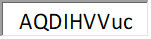 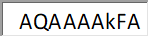 AMTRUST NORTH AMERICA02/09/2023175949253,886.00Total AMTRUST NORTH AMERICA3,886.00CENTER INDEPENDENT ENERGY01/31/202301312338.21Total CENTER INDEPENDENT ENERGY38.21COMCAST02/03/20238993209080009060387.45Total COMCAST387.45DERKAS AUTO SERVICE02/10/20232231030.30Total DERKAS AUTO SERVICE30.30FLYNN'S TIRE02/10/20231275267147.14Total FLYNN'S TIRE147.14NATW01/07/20231780335.00Total NATW35.00O'REILLY AUTO PARTS02/08/20235219-21618554.4402/13/20235219-21646470.46Total O'REILLY AUTO PARTS124.90ONE DIGITAL01/13/202310205-000114 ver. 140.0002/18/20234696 / 98664,904.62Total ONE DIGITAL4,944.62ORKIN EXTERMINATING02/09/2023235506712207.92Total ORKIN EXTERMINATING207.92PA AMERICAN WATER02/06/20231024-2100321532891,163.42Total PA AMERICAN WATER1,163.42RACUNAS LAW GROUP LLC01/01/202316281,041.00Total RACUNAS LAW GROUP LLC1,041.00RICOH USA02/13/2023106958801149.42Total RICOH USA149.42STEEL RIVERS COG02/09/202323-109422.67Total STEEL RIVERS COG22.67UPMC HEALTH PLAN02/09/2023ML00003245975,197.60Total UPMC HEALTH PLAN5,197.60VERIZON GARAGE02/09/2023450-731-927-0001-5357.44Total VERIZON GARAGE57.44WESTCOM WIRELESS INC02/14/2023119055.00Total WESTCOM WIRELESS INC55.00TOTALTOTAL17,488.09